第５学年　国語科授業案場所　５年教室　授業者　５年❶１　単元　一つの言葉から（本時　３／３）２　本時の目標　　言葉と言葉のつながりを意識し，表現を工夫して自分が表したいことが伝わる詩をつくることができる。　（思考力・判断力・表現力）３　展開学習形態アンプラグドプログラミング　アンプラグドプログラミング　使用機器大型テレビ　実物投影機プログラミング的思考とのつながりプログラミング的思考とのつながりマインドマップを使って言葉の関連づけをし、フローチャートで手順の可視化をする。マインドマップを使って言葉の関連づけをし、フローチャートで手順の可視化をする。マインドマップを使って言葉の関連づけをし、フローチャートで手順の可視化をする。学　　習　　活　　動　　　　　　※教師の支援　　◆思考ツールの活用　　☆評　価52540　○手順の確認をしよう　○丸を付けた強くひかれる言葉を使って短い文をつくろう。○どうすればよりよい詩になるかな　〇振り返りをしよう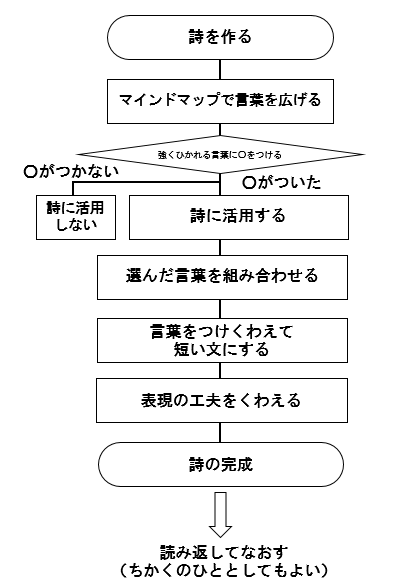 